О внесении изменений в Положение о проведении конкурса на замещение вакантной должности государственной гражданской службы Республики Татарстан (включение в кадровый резерв) в Министерстве промышленности и торговли Республики Татарстан, утвержденное приказом Министерства промышленности и торговли Республики Татарстан от 05.07.2021 № 123-ОДВ целях приведения нормативного правового акта Министерства промышленности и торговли Республики Татарстан в соответствие с действующим законодательством п р и к а з ы в а ю:1. Внести в Положение о проведении конкурса на замещение вакантной должности государственной гражданской службы Республики Татарстан (включение в кадровый резерв) в Министерстве промышленности и торговли Республики Татарстан, утвержденное приказом Министерства промышленности и торговли Республики Татарстан от 05.07.2021 № 123-ОД, следующие изменения:абзац второй пункта 1.2 изложить в следующей редакции:«Конкурс заключается в оценке профессионального уровня претендентов на замещение должности гражданской службы, проверке их соответствия иным установленным квалификационным требованиям для замещения должности гражданской службы и определении по результатам таких оценки и проверки гражданина или гражданского служащего из числа претендентов для назначения на должность гражданской службы.»;абзац 3 пункта 1.7 изложить в следующей редакции:«по решению министра при назначении на должности гражданской службы, относящиеся к младшей группе должностей гражданской службы, а также в иных случаях, предусмотренных федеральными законами.»;в пункте 4.1 слова «профессиональных и личностных качеств» заменить словами «профессионального уровня»;абзац четвертый пункта 4.5 изложить в следующей редакции:«проверку соответствия гражданина (гражданского служащего) квалификационным требованиям к уровню профессионального образования, стажу гражданской службы или работы по специальности, направлению подготовки, профессиональному уровню, а также при наличии соответствующего решения министра – к специальности, направлению подготовки (к укрупненным группам специальностей и направлений подготовки), к квалификации, полученной по результатам освоения дополнительной профессиональной программы профессиональной переподготовки, необходимые для исполнения должностных обязанностей).»;в абзаце третьем пункта 4.11 слова «профессиональных и личностных качеств» заменить словами «профессионального уровня»;в абзаце первом пункта 4.16 слова «профессиональные и личностные качества которого получили высокую оценку.» заменить словами «профессиональный уровень которого получил высокую оценку.».2. Установить, что действие настоящего приказа распространяется на правоотношения, возникшие с 29 апреля 2023 года.МИНИСТЕРСТВОПРОМЫШЛЕННОСТИ И ТОРГОВЛИРЕСПУБЛИКИ ТАТАРСТАНТАТАРСТАН  РЕСПУБЛИКАСЫ  СӘНӘГАТЬ ҺӘМ СӘYДӘ МИНИСТРЛЫГЫПРИКАЗ___________г. КазаньБОЕРЫК№___________Заместитель Премьер-министраРеспублики Татарстан – министр О.В. Коробченко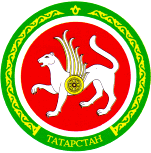 